К А Р А Р	ПОСТАНОВЛЕНИЕ02 сентябрь 2022 г.	№30	02 сентября 2022 г.О проведении публичных слушанийВ соответствии с Федеральным законом от 06.10.2003 года № 131-ФЗ «Об об- щих принципах организации местного самоуправления в Российской Федерации», Градостроительного Кодекса РФ, Земельным Кодексом РФ, Уставом сельского посе- ления Мичуринский сельсовет:                           1. Организовать публичные слушания: О внесении изменений в Правила землепользования и застройки в сельском поселении Мичуринский сельсовет муниципального района Шаранский район Республики Башкортостан.               2. Провести публичные слушания 23 сентября 2022 г. 15:00 часов в здании администрации сельского поселения Мичуринский сельсовет муниципального района Шаранский район Республики Башкортостан.             3.Организацию и проведение публичных слушаний возложить на комиссию по подготовке проекта правил землепользования и застройки сельского поселения Мичуринский сельсовет муниципального района Шаранский район Республики Башкортостан.             4.Обнародовать настоящее постановление на информационном стенде здания Администрации сельского поселения Мичуринский сельсовет и разместить на официальном сайте сельского поселения Мичуринский сельсовет в сети «Интер- нет».              5.Контроль за исполнением настоящего постановления оставляю за собой.Глава сельского поселения	В.Н.КорочкинБАШКОРТОСТАН РЕСПУБЛИКАҺЫШаран районы муниципаль районыныңМичурин ауыл  Советы ауылбиләмәһе хакимиәте482638, Мичуринск ауылы,Урман-парк урамы ,  12тел.(34769)  2-44-48E-mail: michurss@yandex.ru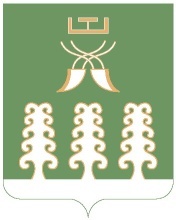 РЕСПУБЛИКА БАШКОРТОСТАНАдминистрация сельского поселенияМичуринский сельсовет муниципального района Шаранский район452638,с. Мичуринск,ул. Лесопарковая ,12тел.(34769) 2-44-48E-mail: michurss@yandex.ru